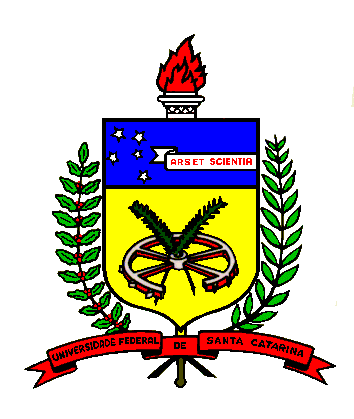 UNIVERSIDADE FEDERAL DE SANTA CATARINACAMPUS DE CURITIBANOSCentro de Ciências RuraisPROGRAMA DE PÓS-GRADUAÇÃO EM ECOSSISTEMAS AGRÍCOLAS E NATURAIS - PPGEANRodovia Ulysses Gaboardi, km3 – Caixa Postal 101CEP: 89520-000 – Curitibanos/SCTelefone: (048) 3721-6273 ou 7172ppgean@contato.ufsc.br DECLARAÇÃOEu,      , portador do CPF de número      , regularmente matriculado no Programa de Pós-graduação em Ecossistemas Agrícolas e Naturais,  declaro que, na hipótese de receber bolsa de mestrado do programa:  Fixarei residência no município de Curitibanos-SC; Dedicar-me-ei integralmente ao curso durante o período de vigência da bolsa;  Não acumularei bolsas de nenhuma outra natureza;  Não desenvolverei atividades profissionais remuneradas e; Não estou aposentado e tampouco me aposentarei durante o período de vigência da bolsa.Por ser verdade, firmo a presente declaração.Local, 5 de fevereiro de 2018.____________________________________________Assinatura do candidato